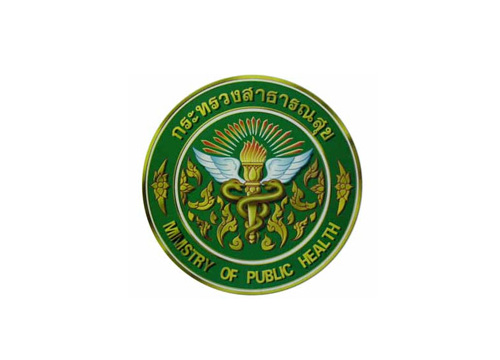 หลัก ๓ ประการ ในการทำงานของรัฐมนตรีกระทรวงสาธารณสุขศ.นพ.รัชตะ รัชตะนาวิน รมว.สธ. และ นพ.สมศักดิ์ ชุณหรัศมิ์รมช.สธ.เรียนพี่น้องชาวสาธารณสุขที่รักทุกคน เพื่อให้การทำงานบรรลุเป้าหมายสูงสุด คือ ประชาชนไทยทุกคนเข้าถึงบริการที่มีคุณภาพ ประสิทธิภาพ และเท่าเทียม  และดำเนินตามหลักการทำงานของท่านนายกรัฐมนตรี พลเอกประยุทธ์ 
จันทร์โอชา คือ “ทำเลย ทำจริง ทำให้เห็นผล และทำต่อเนื่อง” ผม และรัฐมนตรีช่วยฯ  มีหลัก ๓ ประการ
ในการทำงานร่วมกับชาวสาธารณสุขทุกคน คือ ๑. เรียบง่าย ๒. สามัคคี และ ๓. มีธรรมาภิบาล๑. เรียบง่าย รวมถึง ความพอเพียง ความเหมาะสมตามสภาพสิ่งแวดล้อม เมื่อนำมาใช้กับการทำงานหมายถึง การยึดสารัตถะของงานเป็นหลักเน้นเรียบง่าย ประหยัดตามหลักเศรษฐกิจพอเพียง ในเทศกาลต่างๆ หรือการเยี่ยมหน่วยบริการ ไม่ต้องมีพิธีการ  ไม่ต้องมอบของขวัญ และการติดป้ายต้อนรับ  โดยเฉพาะการมีเครื่องดื่มแอลกอฮอล์ในงานเลี้ยงต้อนรับ เป็นต้น๒. สามัคคี หรือความพร้อมใจ เพื่อร่วมกันทำงานให้บรรลุเป้าหมายต่อประชาชน ไม่ได้หมายถึงต้องมีความคิดเห็นไปในทางเดียวกันทั้งหมด พร้อมยอมรับความคิดเห็นที่หลากหลาย แต่ร่วมกันทำงานโดยยึดเป้าหมาย คือสุขภาพที่ดีของพี่น้องประชาชนเป็นที่ตั้ง และที่สำคัญไม่ใช่เฉพาะความสามัคคีในกระทรวงสาธารณสุขเท่านั้น หากแต่หมายถึงทุก ๆ ภาคส่วนที่เกี่ยวข้องกับกระทรวงสาธารณสุข เพราะกระทรวงสาธารณสุขไม่สามารถทำงานคนเดียวในสร้างสุขภาพที่ดีให้กับประชาชนได้ ต้องอาศัยภาคส่วนอื่น ๆ ร่วมกัน	๓. มีธรรมาภิบาล หมายถึงการใช้ หลักนิติธรรม หลักคุณธรรม หลักความโปร่งใส หลักการมีส่วนร่วม หลักความรับผิดชอบ และหลักความคุ้มค่า ในการทำงาน ขอใช้โอกาสนี้ร่วมกับชาวสาธารณสุขทุกคนสร้างหลักธรรมาภิบาลเฉกเช่นกับการตอกเสาเข็ม สร้างรากฐานที่มั่นคง เพื่ออภิบาลระบบการทำงานในกระทรวงสาธารณสุขให้เกิดประโยชน์กับพี่น้องประชาชนคนไทยอย่างยั่งยืนต่อไป	หลักการทำงานทั้ง ๓ ข้อนี้ เป็นสิ่งที่เราจะยึดเป็นหลักการในการทำงานร่วมกับชาวสาธารณสุขทุกคน นอกจากนั้นสิ่งหนึ่งที่ผมรู้สึกภูมิใจอย่างยิ่งที่ได้มีโอกาสร่วมงานกับทุกท่าน คือ ความเป็นข้าราชการในพระบาทสมเด็จพระเจ้าอยู่หัว ที่พวกเราได้แสดงให้ในช่วงวิกฤติที่ผ่านมา เป็นหลักให้กับบ้านเมืองเป็นแบบอย่างที่ดีให้กับสังคม และขอให้ชาวสาธารณสุขยึดหลักนี้อย่างมั่นคง ต่อไปท้ายที่สุดนี้ ผมขอขอบคุณชาวสาธารณสุขทุกท่านที่ได้ทุ่มเทเสียสละทำงานเพื่อสร้างสุขภาพที่ดีให้พี่น้องประชาชนชาวไทยมาโดยตลอด และมีความรู้สึกภูมิใจที่มีโอกาสมาทำงานร่วมกับทุกท่าน และหวังเป็นอย่างยิ่งว่า พวกเราจะร่วมกันเดินหน้าเพื่อพัฒนาและปฏิรูประบบสุขภาพของไทยให้เจริญก้าวหน้า เป็นที่พึ่งของพี่น้องคนไทย อย่างยั่งยืน ต่อไปขอบคุณครับ 